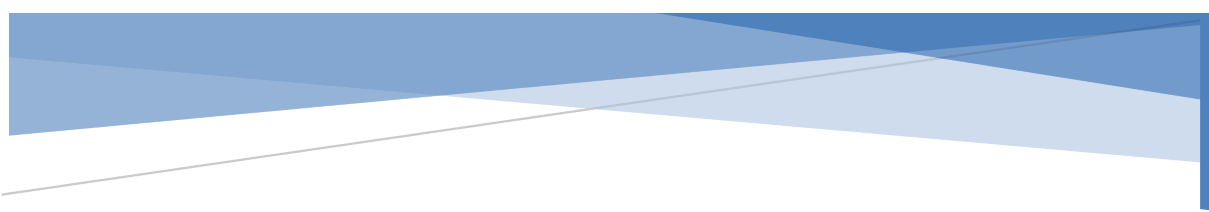 СХВАЛЕНОПротокол засідання педагогічної ради ЗПШ «Еврика»від «_17_» ___01__ 2023 № _3__ЗАТВЕРДЖЕНОНаказ ______________________       від «__18_» ___01__2023 № __9_НОМЕНКЛАТУРА СПРАВЗАПОРІЗЬКА ПОЧАТКОВА ШКОЛА «ЕВРИКА»Особа, відповідальна за діловодство                                                                                        Юлія ШЕНДРІК    «___» ________ 202_3_ р.Особа, відповідальна за ведення архіву                                                                                   Юлія ШЕНДРІК       «___» ________ 202_3_ р.Підсумковий запис про категорії та кількість справ, складених у ______ році в установі:Особа, відповідальна за діловодство                                                                                        Юлія ШЕНДРІК    «___» ________ 202__ р.Підсумкові відомості передано в архів установи.Особа, відповідальна за ведення архіву                                                                                   Юлія ШЕНДРІК    «___» ________ 202__ р.Індекс справиЗаголовок справи (тому, частини)Кількість справ (томів, частин)Строк зберігання справи (тому, частини і номери статей за перелікомПримітка (прізвища, ініціали відповідальної особи)1234501 – Організація системи управління закладом01 – Організація системи управління закладом01 – Організація системи управління закладом01 – Організація системи управління закладом01 – Організація системи управління закладом01-01Закони України, укази та розпорядження Президента України, акти Верховної Ради України та Кабінету Міністрів України, галузеві документи про загальну середню освіту (копії)Доки не мине потреба01-02Листування з центральними та місцевими органами державної влади, органами місцевого самоврядування з питань діяльності закладуДоки не мине потреба01-03Листування з органом управління освітоюДоки не мине потреба01-04Листування про перевірку пропозицій, заяв, скарг громадян; про надання запитів на публічну інформацію5 років, ст. 8501-05Установчі документи закладу (статут, свідоцтво про державну реєстрацію юридичної особи, витяг (виписка) з ЄДРПОУДо ліквідації закладу, ст. 30, 3101-06Колективний договір До ліквідації закладу, ст. 395-а01-07Правила внутрішнього трудового розпорядку 1 рік1,ст. 3971 Після зміни новими01-08Паспорт закладуПост., ст. 541При надходженні до одного державного архіву або архівного відділу міської ради від керівного органу і навчального закладу на зберігання приймаються документи від керівного органу01-09Накази з основної діяльності закладуДо ліквідації закладу, ст. 16 а01-10Журнал реєстрації наказів з основної діяльності закладуПост., ст. 121 а01-11Стратегія розвитку закладуДо заміни новою,ст. 55301-12Освітня програмаДо заміни новою,ст. 55301-13Річний план роботи Пост., ст. 157-а1За наявності відповідних звітів – 5 р.01-14Приймально-здавальні акти з усіма додатками, складені в разі зміни директора або між установамиДо ліквідації організації, ст. 45 а01-15Приймально-здавальні акти з усіма додатками, складені у разі зміни посадових та матеріально відповідальних осіб3 роки1, ст. 45 б1Після зміни посадових та матеріально відповідальних осіб01-16Документи (акти, пояснювальні записки, доповідні записки, довідки, висновки) зовнішнього аудиту з основних питань діяльності закладуПост., ст. 76 а01-17Документи (акти, пояснювальні записки, доповідні записки, довідки, висновки) тематичних та контрольних перевірок окремих напрямів діяльності закладу5 років, ст. 7701-18Документи (заяви, акти, пояснювальні записки, доповідні записки, довідки, висновки) службових розслідувань5 років1, ст. 801Після прийняття рішення01-19Документи (акти, пояснювальні записки, доповідні записки, довідки, висновки) про виконання рішень (приписів), пропозицій за результатами обстежень, аудиту та перевірок5 років, ст. 8101-20Документи щодо звітування керівника закладу5 років,ст. 63801-21Протоколи засідань педагогічної радиПост., ст. 14 а01-22Журнал реєстрації протоколів засідань педагогічної ради 3 роки, ст. 12201-23Протоколи засідань Загальних зборів (конференції) колективу закладуДо ліквідації організації, ст. 12 а01-24Журнал реєстрації протоколів Загальних зборів (конференції) колективу закладу3 роки, ст. 12201-25Протоколи засідань Загальних зборів трудового колективу закладуДо ліквідації організації, ст. 12 а01-26Журнал реєстрації протоколів Загальних зборів трудового колективу закладу3 роки, ст. 12201-27Протоколи нарад при директору5 років,ст. 1301-28Журнал реєстрації протоколів нарад при директору3 роки, ст. 12201-29Протоколи загальних батьківських зборів До ліквідації закладу,ст. 12-а01-30Журнал реєстрації протоколів загальношкільних батьківських зборів3 роки, ст. 12201-31Журнал реєстрації вхідних документів3 роки, ст. 12201-32Журнал реєстрації вихідних документів3 роки, ст. 12201-33Журнал реєстрації внутрішніх документів3 роки, ст. 12201-34Журнали реєстрації прийому громадян3 роки, ст. 12501-35Журнал реєстрації телефонограм, електронних повідомлень1 рік, ст. 12601-36Звернення (заяви, скарги, пропозиції) громадян та документи з їх розгляду5 років, ст. 82Що містять пропозиції про суттєві зміни в роботі закладу або про усунення серйозних недоліків та зловживань – пост.01-37Журнал реєстрації звернень громадян5 років, ст. 12401-38Журнал реєстрації запитів на публічну інформацію5 років, ст. 12401-39Листування про перевірку пропозицій, заяв, скарг громадян; про надання запитів на публічну інформацію5 років, ст. 8501-40Журнал обліку перевірок, ревізій та контролю за виконанням їх рекомендацій (контрольно-візитаційний журнал)5 років, ст. 8601-41Документи (свідоцтва, акти, договори) на землю, споруди, майно, на право володіння, користування, розпорядження майномДо ліквідації закладу, ст. 8701-42Статистичні звіти з питань загальної середньої освіти (форми № ЗНЗ-1, № ЗНЗ3, № 83-РВК тощо)1 рік, ст. 30201-43Індивідуальні положення, порядки, регламенти, інструкції з питань організації роботи закладуДо заміни новими01-44Документи (протоколи, доповідні записки) засідань експертної комісії закладуПост.,ст. 14-а01-45Журнал реєстрації протоколів засідань експертної комісії закладуПост.,ст. 14-а02 – Організація освітньої діяльності02 – Організація освітньої діяльності02 – Організація освітньої діяльності02 – Організація освітньої діяльності02 – Організація освітньої діяльності02-01Накази з руху учнів15 років02-02Журнал реєстрації наказів з руху учнів15 років02-03Документи (заяви, доповідні, довідки, накази тощо) щодо руху учнів5 років, ст. 44 б02-04Особові справи учнів3 роки1,ст. 494 б1Після закінчення або вибуття02-05Алфавітна книга запису учнів75 років,ст. 525 є02-06Документи з питань внутрішнього забезпечення якості освіти в закладі (положення, моніторингові дослідження)5 років,ст. 335 02-07Розклад навчальних занять, додаткових занять з предметів, факультативів, спецкурсів, курсів за вибором учнів та графіки роботи до нихДоки не мине потреба, ст. 58602-08Протоколи засідань комісій про результати державної підсумкової атестації учнів та документи (учнівські роботи) атестації3 роки,ст. 567-а02-09Документи (заяви, протоколи, накази, індивідуальні освітні траєкторії, розклади) з питань організації індивідуального навчання3 роки,ст. 62402-10Документи (заяви, протоколи, накази, індивідуальні освітні траєкторії, розклади, рішення органів вищого рівня) з питань організації дистанційного навчання3 роки,ст. 62402-11Класні журнали 5 років,ст. 590Для випускних класів – 10 р.02-12Журнали обліку навчальних досягнень учнів, які перебувають на індивідуальному навчанні5 років,ст. 59002-13Журнали планування та обліку роботи гуртка5 років,ст. 59002-14Журнал факультативних, додаткових занять та консультацій5 років,ст. 59002-15Журнал групи продовженого дня5 років,ст. 59002-16Журнал обліку пропущених і замінених уроків5 років,ст. 63002-17Книга обліку і видачі свідоцтв та додатків до свідоцтв про повну загальну середню освіту, Срібних і Золотих медалей75 років,ст. 531 а02-18Книга обліку і видачі свідоцтв та додатків до свідоцтв про початкову і базову середню освіту75 років,ст. 531 а02-19Книги обліку та видачі похвальних листів «За високі досягнення у навчанні» та похвальних грамот «За особливі досягнення у вивченні окремих предметів»10 років02-20Документи (заяви, згоди на обробку персональних даних, накази, замовлення) щодо замовлення на виготовлення документів про освіту 1рік,ст. 30802-21Списки первинного обліку дітей, які підлягають навчанню10 років,ст. 525-є02-22Списки дітей віком від 6 до 18 років10 років,ст. 525-є02-23Документи (довідки) про продовження навчання та працевлаштування випускників закладу3 роки,ст. 60302-24Списки дітей та документи щодо роботи з дітьми пільгових категорійДо заміни новими02-25Звіти щодо обліку руху учнів закладу 1 рік,ст. 302-г02-26Особові справи учнів 3 рокиПісля закінчення або вибуття02-27Документи (заяви, акти, пояснювальні записки, доповідні записки, довідки, висновки, накази, рішення) щодо дітей, які перебувають у складних життєвих обставинах5 років,ст. 538 б02-28Документи (плани, прогами, накази, графіки) щодо організації виховного процесу (копії)5 років, ст. 30302-29Документи (заяви, акти, пояснювальні записки, доповідні записки, довідки, висновки, накази, рішення) з питань запобігання та протидії домашньому насильству, насильству за ознакою статі та булінгу5 років,ст. 44 б, 30302-30Журнал реєстрації фактів виявлення (звернення) про вчинення домашнього насильства, насильства за ознакою статі та булінгу5 років,ст. 44 б, 30302-31Документи (заяви, акти, пояснювальні записки, доповідні записки, довідки, висновки, накази, рішення) щодо роботи з дітьми, схильними до правопорушень, профілактики злочинності 5 років,ст. 44 б, 30302-32Документи (заяви, графіки, накази, рішення) щодо організації відпочинку та оздоровлення дітей5 років, ст. 303, 79402-33Документи щодо організації підвозу учнів (договори, звіти, довідки, інформації)5 років, ст. 303, 79402-34Документи (графіки, накази тощо) щодо підготовки випускників закладу до участі в зовнішньому незалежному оцінюванніДо заміни новими,ст. 579-б02-35Документи (меморандуми, договори, плани тощо) щодо організації співпраці із закладами вищої освіти5 років 1ст. 5431Після закінчення строку дії договору02-36Документи (плани, графіки, довідки, накази, звіти тощо) з питань проведення моніторингових досліджень якості освіти та навчально-пізнавальних досягнень учнів5 років,ст. 577-б02-37Документи (накази, графіки, звіти, протоколи) щодо організації проведення Всеукраїнських учнівських олімпіад з базових предметів5 років,ст. 58802-38Документи (плани, графіки, накази, звіти) щодо організації проведення предметних тижнів1рік02-39Документи (плани, графіки, протоколи, накази) щодо організації роботи методичних об’єднань 5 років,ст. 555-а,ст. 561,ст. 56202-40Документи (акти, довідки, висновки) з питань соціального захисту дитинства (копії)5 років,ст. 157-б02-41Документи про стан фізичного виховання та спортивно-масової роботи (довідки, звіти, доповідні записки, інформації, акти)5 років,ст. 29802-42Документи (довідки, звіти, доповідні записки, інформації, протоколи, акти) щодо організації та проведення спортивних змагань різного рівня3 років, ст. 79702-43Документи (звіти, інформації, протоколи) щодо проведення конкурсів, фестивалів, учнівських олімпіад5 років,ст. 58802-44Документи (плани, графіки, накази тощо) щодо проведення загальношкільних свят та урочистостей10 років, ст. 79502-45Документи асистента вчителя щодо роботи з учнями з особливими освітніми потребами5 років, ст. 54403 – Охорона праці, безпека життєдіяльності, пожежна безпека та цивільний захист03 – Охорона праці, безпека життєдіяльності, пожежна безпека та цивільний захист03 – Охорона праці, безпека життєдіяльності, пожежна безпека та цивільний захист03 – Охорона праці, безпека життєдіяльності, пожежна безпека та цивільний захист03 – Охорона праці, безпека життєдіяльності, пожежна безпека та цивільний захист03-01Документи (накази, графіки, інструктажі) з охорони навчання та безпеки життєдіяльності учнів, запобігання дитячому травматизму (копії) 5 років,ст. 44-б,ст. 30303-02Документи (акти, заяви, доповідні записки, пояснювальні записки, висновки) з розслідування нещасних випадків з учнями 45 років2,ст. 4531Пов’язані із значними матеріальними збитками та людськими жертвами – пост.03-03Журнал реєстрації нещасних випадків, що сталися з учнями 45 років1,ст. 4771Після закінчення журналу03-04Інструктажі з безпеки життєдіяльності учнівДо заміни новими,ст.20-б03-05Журнали реєстрації інструктажів з безпеки учнів (по класах)10 років1,ст. 48203-06Документи (акти, заяви, доповідні записки, пояснювальні записки, висновки) з розслідування нещасних випадків з працівниками закладу45 років2,ст. 4531Пов’язані із значними матеріальними збитками та людськими жертвами – пост.03-07Журнал реєстрації нещасних випадків, що сталися із працівниками закладу45 років1,ст. 4771Після закінчення журналу03-08Документи (акти, висновки, графіки, накази, програми) з питань цивільного захисту5 років,ст. 119203-09Документи (акти, висновки, графіки, накази) з охорони праці та безпеки життєдіяльності5 років, ст. 43703-10Журнал реєстрації інструктажів з питань охорони праці та безпеки життєдіяльності, пожежної безпеки та цивільного захисту10 років1, ст. 4811Після закінчення журналу03-11Акти перевірок, акти-дозволи, приписи з охорони праці та безпеки життєдіяльності, протипожежної та техногенної безпеки тощо. Документи про їх виконання5 років, ст. 434, 437, 45103-12Журнали реєстрації та обліку видачі інструкцій з охорони праці, пожежної безпеки, безпеки життєдіяльності10 років1,ст. 481, 4821Після закінчення журналу03-13Документи комісії про навчання та перевірку знань працівників (новоприйнятих працівників) з питань охорони праці та безпеки життєдіяльності, пожежної безпеки, електробезпеки5 років,ст. 43603-14Технічна документація з експлуатації будівель або споруд (журнал, акти, заходи тощо)3 роки,ст. 105303-15Документація (журнали, протоколи вимірювань, випробувань тощо) з електрогосподарства3 роки,ст. 190303-16Документи (журнали, протоколи, накази тощо) із забезпечення пожежної безпеки5 років,ст. 1177, 118003-17Акти розслідування нещасних випадків з працівниками закладу45 років, ст. 45303-18Журнал реєстрації нещасних і смертельних випадків з учасниками освітнього процесу45 років, ст. 47703-19Мобілізаційні плани заходів5 років,ст. 66203-20Договори на виконання мобілізаційних завдань 5 років,ст. 66304 – Адміністративно-господарська діяльність04 – Адміністративно-господарська діяльність04 – Адміністративно-господарська діяльність04 – Адміністративно-господарська діяльність04 – Адміністративно-господарська діяльність04-01Накази з адміністративно-господарських питань 5 років04-02Журнал реєстрації наказів з адміністративно-господарських питань5 років,ст. 121 в04-03Документи (журнали, графіки, інформації) щодо споживання електроенергії, обліку енергоносіїв, опалення, водопостачання, 5 років,ст. 1877, 1886, 121 в04-04Інвентарні списки основних засобів навчання3 роки,ст. 59904-05Акти інвентаризації матеріальних активів3 роки,ст. 34504-06Акти про списання інвентарю, малоцінного майна3 роки,ст.33604-07Акти про списання основних засобів3 роки,ст. 33604-08Акти приходу інвентарю, матеріальних цінностей3 роки,ст. 3363, 101304-09Акти перевірок готовності закладу до нового навчального року5 років04-10Документи щодо проведення ремонтних робіт у закладі (інформації, звіти, довідки, акти тощо)3 років,ст. 159804-11Документи (плани, накази тощо) із цифровізації закладу До заміни новими, ст. 20-б04-12Журнал обліку дезінфекційних засобів1 рік04-13Журнал обліку нових масок1 рік04-14Журнал обліку використаних масок1 рік05 – Кадрова діяльність05 – Кадрова діяльність05 – Кадрова діяльність05 – Кадрова діяльність05 – Кадрова діяльність05-01Накази з кадрових питань закладу тривалого строку зберігання75 років05-02Накази з кадрових питань закладу тимчасового строку зберігання5 років05-03Журнал реєстрації наказів з кадрових питань (особового складу) тривалого строку зберігання75 років,ст. 121 б05-04Журнал реєстрації наказів з кадрових питань (особового складу) тимчасового строку зберігання5 років05-05Штатний розписПост.,ст. 37 а05-06Тарифікаційні списки25 років,ст. 415Картки П-2 працівників75 років,ст. 4991Після звільнення05-07Особові справи (заяви, анкети, автобіографії, копії і витяги з наказів при прийняття, переміщення, звільнення, оголошення подяк, характеристики, листки з обліку кадрів тощо) працівників75 років, ст.493 в05-08Документи (графіки, заяви, накази) щодо відпусток 1 рік,ст. 51505-09Посадові та робочі інструкції працівників5 років, ст. 4305-10Журнал реєстрації видачі посадових та робочих інструкцій працівникам5 років,ст. 4305-11Строкові трудові договори (контракти), додаткові угоди75 років05-12Журнал реєстрації видачі строкових трудових договорів (контрактів), додаткових угод працівникам5 років,ст. 4305-13Трудові книжкиДо запитання, не затребувані не менше 50 років, ст. 50805-14Журнал обліку руху трудових книжок і вкладок до них50 років,ст. 530 а05-15Особові справи працівників75 років05-16Документи (довідки, посвідчення, графіки, накази тощо) з питань ведення обліку військовозобов’язаних і призовників з числа працівників3 років,ст. 67005-17Списки військовозобов’язаних і призовників1 рік,ст. 66905-18Журнали перевірки стану обліку військовозобов’язаних і призовників3 років,ст. 67105-19Згоди на обробку персональних даних3 роки05-20Журнал обліку операцій, пов’язаних з обробкою персональних даних1 рік05-21Зобов’язання про нерозголошення персональних даних75 років105-22Журнал реєстрації зобов’язань про нерозголошення персональних даних75 років05-23Документи (заяви, протоколи, довідки, накази, атестаційні листи) атестаційної комісії 10 років,ст. 14 а05-24Протоколи засідань атестаційних комісій5 років,ст. 63605-25Журнал реєстрації протоколів засідань атестаційної комісії3 роки, ст. 12205-26Документи (пропозиції, плани, довідки, накази) з питань підвищення кваліфікації педагогічних працівників5 років, ст. 53705-27Табелі обліку використання робочого часу1 рік05-28Графіки роботи працівників закладу3 років 1,ст. 39106 – Організація роботи бібліотеки06 – Організація роботи бібліотеки06 – Організація роботи бібліотеки06 – Організація роботи бібліотеки06 – Організація роботи бібліотеки06-01Річний план роботи бібліотеки 1 рікст. 16106-02Плани роботи завідувача бібліотеки (місячні, тижневі)1 рік,ст. 16106-03Щоденник роботи бібліотеки1 роки,ст. 80406-04Інвентарні книги бібліотечного фондуДо ліквідації бібліотеки,ст. 80506-05Книги сумарного обліку бібліотечного фондуДо ліквідації бібліотекист. 80606-06Книга обліку літератури, загубленої читачами, і тієї, що прийнята замість неї3 рокист. 80906-07Книга обліку накладних на отримання підручниківДо ліквідації бібліотеки,ст. 80806-08Картотека обліку підручниківДо ліквідації бібліотеки,ст. 81706-09Картотеки періодичних виданьДо ліквідації бібліотеки, ст. 80706-10Алфавітний каталог бібліотечного фондуДо ліквідації бібліотеки,ст. 81706-11Акти, протоколи перевірок роботи бібліотеки1 років 1,ст. 802Після наступної перевірки 06-12Акти на списання літератури10 років,ст. 81206-13Акти на списання періодичних видань3 років,ст. 81306-14Формуляри читачів бібліотекиДоки не мине потреба06-15Книга обліку тримання літератури від читачів на заміну втраченої Доки не мине потреба06-16Журнал обліку літератури, подарованої шкільній бібліотеціДо ліквідації бібліотеки,ст.87007 – Організація роботи психологічної служби07 – Організація роботи психологічної служби07 – Організація роботи психологічної служби07 – Організація роботи психологічної служби07 – Організація роботи психологічної служби07-01План роботи практичного психолога на рік1 рік07-02План роботи практичного психолога на місяць1 рік07-03Обліково-статистичні документи (звіти статистичні, аналітичні)5 років,ст. 30307-04Документи щодо роботи з педагогічними працівниками закладу5 років,ст. 48907-05Документи щодо роботи з учнями закладу (на кожний клас)До заміни новими, ст. 20-б07-06Документи (заяви, протоколи, довідки) щодо роботи з батьками учнів закладуДо заміни новими, ст. 20-б07-07Документи (звіти, висновки, плани, графіки, журнали) щодо психологічного супроводу учнів пільгових категорій5 років, ст. 29807-08Документи щодо психологічного супроводу роботи з обдарованими дітьми5 років, ст. 29807-09Журнал проведення корекційно-відновлювальної та розвивальної роботи практичним психологом5 років 07-10План роботи соціального педагога на рік1 рік07-11План роботи соціального педагога на місяць 1 рік07-12Журнал щоденного обліку роботи1 рік 07-13Соціальний паспорт5 років07-14Документи консиліумів, семінарів, тренінгів тощоДо заміни новими 07-15Документи щодо роботи з пільговими категоріями дітей5 років08 – Організація роботи медичного пункту08 – Організація роботи медичного пункту08 – Організація роботи медичного пункту08 – Організація роботи медичного пункту08 – Організація роботи медичного пункту08-01План роботи сестри медичної 1 рік08-02Медичні книжки працівників закладу5 років08-03Журнал здоров’я працівників харчоблоку1 років08-04Журнал медичних оглядів водіїв 5 років08-05Журнал бракеражу сирої продукції1 років08-06Журнал бракеражу готової продукції1 років08-07Листок здоров’я дітей5років08-08Журнал температурного режиму холодильників на харчоблоці1 рік08-09Журнал огляду на педикульоз та коросту1 рік08-10Журнал санітарного стану харчоблоку1 рік08-11Журнал реєстрації температурного скринінгу працівників закладу1 рік08-12Журнал проходження медичного огляду працівників5 років08-13Журнал навчання персоналу закладу щодо питань гігієни1 рік08-14Журнал періодичності прибирань1 рік08-15Документи щодо медичного обслуговування та охорони здоров'я (копії наказів, листи, програми, інформації, звіти тощо)учасників навчально-виховного процесу5 років,ст. 44-б,ст. 30309 – Організація харчування09 – Організація харчування09 – Організація харчування09 – Організація харчування09 – Організація харчування09-01Документи щодо організації харчування дітей 5 років, ст. 44 б, ст. 30309-02Примірне чотиритижневе менюДо заміни новими 09-03Технологічні картки стравДо заміни новими 09-04Книга контролю за закладкою основних продуктів1 рік09-05Книга складського обліку 2 роки10 – Архів10 – Архів10 – Архів10 – Архів10 – Архів10-01Зведена номенклатура справ закладу5 років,ст. 112-а10-02Описи справ тривалого зберігання (понад 10 років)3 роки, ст. 137б10-03Описи справ з особового складу3 рокист. 13710-04Описи справ строку зберігання до ліквідації До ліквідації організації,ст. 137-а10-05Протоколи засідань експертної комісії10 роківст. 14 а10-06Акти про вилучення документів для знищення, про невиправні пошкодження документівДо ліквідації організаціїст. 13010-07Документи щодо ведення архівної справи та діловодства До ліквідації організації,ст. 130СХВАЛЕНОПротокол засідання ЕК ЗПШ «ЕВРИКА» №____«___» ________ 202__ р. ПОГОДЖЕНОПротокол засідання ЕПК архівного сектора           Держаний архів Запорізької області «____» __________ 202__ р.  № __За строками зберіганняРазомУ тому числіУ тому числіЗа строками зберіганняРазомтаких, що переходятьз відміткою «ЕПК»ПостійногоТривалого (понад 10 років)Тимчасового (до 10 років включно)Усього